Saint-Honoré met gezouten karamelEen creatie van Raphaël Giot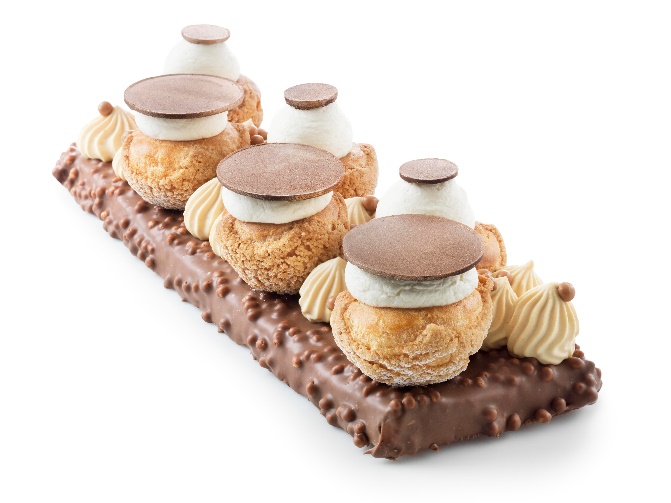 Voor 3 portiesIngrediëntenSoezendeeg225 g water160 g Debic Cake Gold5 g zout5 g suiker260 g bloem500 g eierenKrokante bodem van gepofte rijst met melkchocolade45 g melkchocolade (1)25 g Debic Cake Gold265 g pralinédeeg160 g gepofte rijstgetempereerde melkchocolade (2)Gezouten karamel100 g suiker70 g glucose40 g water15 g Debic Cake Gold3 g zout100 g Debic Prima BlancaBanketbakkersroom250 g melk60 g eigeel50 g suiker20 g maiszetmeelKaramelcrème100 g banketbakkersroom100 g gezouten karamel300 g Debic Prima BlancaGarnituurChocoladecirkelsBereidingSoezendeegBreng de melk tot tegen het kookpunt, samen met het water, de Debic Cake Gold, het zout en de suiker.Haal van het vuur en voeg de gezeefde bloem toe.Laat opdrogen op een zacht vuur.Voeg beetje bij beetje de eieren toe.Dresseer kleine soezen met behulp van een spuitzak n° 10. Bak op 200 °C gedurende 12 à 15 minuten, afhankelijk van het type oven.Krokante bodem van gepofte rijst met melkchocoladeSmelt de melkchocolade (1) en voeg de Debic Cake Gold toe.Meng de chocolade met het pralinédeeg en voeg de gepofte rijst toe.Strijk uit tot rechthoeken van 9 x 28 cm lang en 1 cm hoogte.Laat uitharden.Overgiet nadien met de getempereerde melkchocolade (2).Bewaar.Gezouten karamelVerwarm de suiker, de glucose en het water tot een goudblonde karamel.Blus af met de Debic Cake Gold en het zout en voeg de opgeklopte Debic Prima Blanca toe.BanketbakkersroomBreng de melk tot tegen het kookpunt.Klop het eigeel wit met de suiker en voeg het maïszetmeel toe.Voeg het opgeklopte eigeel toe aan de melk en breng aan de kook.Bewaar.KaramelcrèmeMeng de banketbakkersroom met de gezouten karamel.Voeg de opgeklopte Debic Prima Blanca toe.Garneer de soezen met de karamelcrème.Bewaar de rest van de crème in een spuitzak voor de afwerking.OpbouwLeg de afgewerkte soezen op de krokante bodem.Dresseer met gesuikerde, opgeklopte room en bedek die met de chocoladecirkels.Dresseer de karamelcrème tussen de soezen.